ÖZGÜN DEĞERKonunun Önemi, Projenin Özgün Değeri ve Araştırma Sorusu veya HipoteziTez önerisinde ele alınan konunun kapsamı ve sınırları ile önemi literatürün eleştirel bir değerlendirmesinin yanı sıra nitel veya nicel verilerle açıklanır.Özgün değer yazılırken tezin bilimsel kalitesi, farklılığı ve yeniliği, hangi eksikliği nasıl gidereceği veya hangi soruna nasıl bir çözüm geliştireceği ve ilgili bilim veya teknoloji alan(lar)ına kavramsal, kuramsal ve/veya metodolojik olarak ne gibi özgün katkılarda bulunacağı literatüre atıf yapılarak açıklanır. Metin içinde ve metin sonunda “Kaynaklar”ın gösterimi, BTÜ Lisansüstü Eğitim Enstitüsü Tez Yazım Kılavuzu’nda önerildiği gibi yapılacaktır.Tezin araştırma sorusu ve varsa hipotezi veya ele aldığı problem(ler)i açık bir şekilde ortaya konulur. (*)Satırlar gerektiği kadar genişletilebilir.Amaç ve HedeflerTez önerisinin amacı ve hedefleri açık, ölçülebilir, gerçekçi ve tez süresince ulaşılabilir nitelikte olacak şekilde yazılır. (*)Satırlar gerektiği kadar genişletilebilir.YÖNTEMTezde uygulanacak yöntem ve araştırma teknikleri (veri toplama araçları ve analiz yöntemleri dahil) ilgili literatüre atıf yapılarak açıklanır. Yöntem ve tekniklerin tezde öngörülen amaç ve hedeflere ulaşmaya elverişli olduğu ortaya konulur. Yöntem bölümünün araştırmanın tasarımını, bağımlı ve bağımsız değişkenleri ve istatistiksel yöntemleri kapsaması gerekir. Tez önerisinde herhangi bir ön çalışma veya fizibilite yapıldıysa bunların sunulması beklenir. Yöntemlerin iş paketleri ile ilişkilendirilmesi gerekir. (*)Satırlar gerektiği kadar genişletilebilir.TEZ YÖNETİMİ İş Paketleri (İP) ve SüreleriTezde yer alacak başlıca iş paketleri ve hedefleri, başarı ölçütü ve tezin başarısına katkısı “İş-Zaman Çizelgesi” doldurularak verilir. Başarı ölçütü olarak her bir iş paketinin hangi kriterleri sağladığında başarılı sayılacağı açıklanır. Başarı ölçütü, ölçülebilir ve izlenebilir nitelikte olacak şekilde nicel veya nitel ölçütlerle (ifade, sayı, yüzde, vb.) belirtilir.İŞ-ZAMAN ÇİZELGESİ (*)(*) Satırlar gerektiği kadar genişletilebilir ve çoğaltılabilir. Risk YönetimiTezin başarısını olumsuz yönde etkileyebilecek riskler ve bu risklerle karşılaşıldığında tezin başarıyla yürütülmesini sağlamak için alınacak tedbirler (B Planı) ilgili iş paketleri belirtilerek ana hatlarıyla aşağıdaki Risk Yönetimi Tablosunda ifade edilir. B planlarının uygulanması tezin temel hedeflerinden sapmaya yol açmamalıdır.RİSK YÖNETİMİ TABLOSU (*)(*) Satırlar gerektiği kadar genişletilebilir ve çoğaltılabilir.YAYGIN ETKİTez başarıyla gerçekleştirildiği/tamamlandığı takdirde projeden elde edilmesi öngörülen çıktı(lar) ve etki(ler) kısa ve net cümlelerle ilgili bölümde belirtilmelidir. Tezden Elde Edilmesi Öngörülen Çıktılara İlişkin BilgilerBu bölümde, tezden elde edilmesi öngörülen çıktılara yer verilmelidir. Söz konusu çıktılar, amaçlarına göre belirlenen kategorilere ayrılarak belirtilmeli, nicel gösterge ve hedeflere dayandırılmalı ve varsa bu çıktıları kullanacak kurum/kuruluş(lar)a ilişkin bilgi verilmelidir. Her bir çıktının elde edilmesinin öngörüldüğü zaman aralığı belirtilmelidir.(*) Tez başlangıcından itibaren 6 aylık süreler halinde belirtilmelidir (Örn. 0-6 ay/6-12 ay/12-18 ay vb.). 4.2. Tezden Elde Edilmesi Öngörülen Etkilere İlişkin BilgilerTez başarıyla gerçekleştirildiği/tamamlandığı takdirde projeden elde edilmesi öngörülenToplumsal/kültürel etki,Akademik etki,Ekonomik etki, Ulusal Güvenlik etkisi 11. Kalkınma Planı hedefleri ve politikaları çerçevesinde hedef kitle/alan belirtilerek açıklanmalıdır. Beklenen etkiler doğrulanabilir ve ölçülebilir olmalıdır. Etkilerin elde edilme zamanına ilişkin öngörüler belirtilmelidir.BELİRTMEK İSTEDİĞİNİZ DİĞER KONULARSadece tez önerisinin değerlendirilmesine katkı sağlayabilecek bilgi/veri (grafik, tablo, vb.) eklenebilir. KAYNAKLAR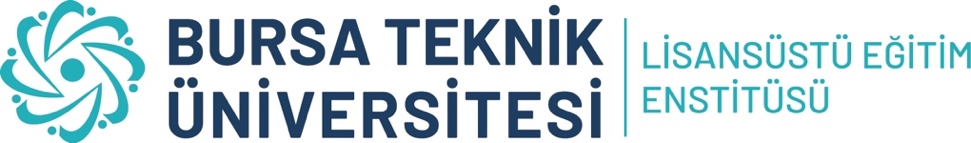 ÖĞRENCİ BİLGİLERİÖĞRENCİ BİLGİLERİÖĞRENCİ BİLGİLERİÖĞRENCİ BİLGİLERİÖĞRENCİ BİLGİLERİÖĞRENCİ BİLGİLERİAdı SoyadıNumarası / ORCID / DönemiAnabilim Dalı / ProgramıDanışmanı / İkinci DanışmanıKayıt TürüYeterlik Sınav TarihiYeterlik Sınav TarihiTez İzleme Komitesi Kurulum TarihiTez İzleme Komitesi Kurulum TarihiTez Konusu Değişikliği ise İlk Öneri Kabul TarihiTez Konusu Değişikliği ise İlk Öneri Kabul TarihiEtik Kurul Onay GerekliliğiEtik Kurul Onay GerekliliğiAçıklamalar: ORCID alım işlemleri için tıklayınız.Doktora tez önerisinin; yeterlik sınavından başarılı olduktan sonra en geç altı ay içerisinde savunulması gerekmektedir.Bu formun tüm sayfaları ve ekleri öğrenci tarafından OBS’deki ilgili modüle yüklenir.Her bir maddedeki aralıklar genişletilebilir.Açıklamalar: ORCID alım işlemleri için tıklayınız.Doktora tez önerisinin; yeterlik sınavından başarılı olduktan sonra en geç altı ay içerisinde savunulması gerekmektedir.Bu formun tüm sayfaları ve ekleri öğrenci tarafından OBS’deki ilgili modüle yüklenir.Her bir maddedeki aralıklar genişletilebilir.Açıklamalar: ORCID alım işlemleri için tıklayınız.Doktora tez önerisinin; yeterlik sınavından başarılı olduktan sonra en geç altı ay içerisinde savunulması gerekmektedir.Bu formun tüm sayfaları ve ekleri öğrenci tarafından OBS’deki ilgili modüle yüklenir.Her bir maddedeki aralıklar genişletilebilir.Açıklamalar: ORCID alım işlemleri için tıklayınız.Doktora tez önerisinin; yeterlik sınavından başarılı olduktan sonra en geç altı ay içerisinde savunulması gerekmektedir.Bu formun tüm sayfaları ve ekleri öğrenci tarafından OBS’deki ilgili modüle yüklenir.Her bir maddedeki aralıklar genişletilebilir.Açıklamalar: ORCID alım işlemleri için tıklayınız.Doktora tez önerisinin; yeterlik sınavından başarılı olduktan sonra en geç altı ay içerisinde savunulması gerekmektedir.Bu formun tüm sayfaları ve ekleri öğrenci tarafından OBS’deki ilgili modüle yüklenir.Her bir maddedeki aralıklar genişletilebilir.Açıklamalar: ORCID alım işlemleri için tıklayınız.Doktora tez önerisinin; yeterlik sınavından başarılı olduktan sonra en geç altı ay içerisinde savunulması gerekmektedir.Bu formun tüm sayfaları ve ekleri öğrenci tarafından OBS’deki ilgili modüle yüklenir.Her bir maddedeki aralıklar genişletilebilir.TEZ ÖNERİ BİLGİLERİTezin başlığı, çalışmanın içeriğini eksiksiz olarak yansıtacak şekilde olabildiğince kısa olmalıdır. Özette problem durumu, tezin özgün değeri ve amaç vurgulanmalıdır. Çalışmanın nasıl yürütüleceği (deneysel tasarım/ yöntemler) belirtilmelidir. Özet 350 kelimeyi aşmamalıdır.), “Türkçe Özet”ten sonra en az üç anahtar kelime yazılır.  Tez Önerisi Başlığı: (Tez yazım şablonunda belirtilen koşullara uygun olarak 3 satırdan fazla tez başlıkları kabul edilmemektedir. Özel bir durum mevcut ise enstitünüz ile iletişime geçiniz.)Tez Özeti: Anahtar Kelimeler: Thesis Title: (According to thesis writing template; titles with more than 3 lines are not acceptable. If there is a particular situation, please contact with the institution.)Thesis Summary: Keywords: Önceki Tezin Başlığı (Varsa): Önceki Tez Konusu Kabul Tarihi: Önceki Tez Konusu (Varsa): TEZ-PROJE BİLGİLERİTez çalışması herhangi bir proje kapsamında desteklenmekte midir? (Cevabınız evet ise uygun olan proje türünü işaretleyiniz)          TÜBİTAK                  BAP                      SAN-TEZ                         Diğer (……………)     İP Noİş PaketlerininAdı ve HedefleriZaman Aralığı(..-.. Ay)Başarı Ölçütü ve Tezin Başarısına Katkısı12345İP NoEn Önemli RisklerRisk Yönetimi (B Planı)Çıktı TürüÇıktıÇıktının Elde Edilmesi Öngörülen Zaman Aralığı (*)Bilimsel/Akademik Çıktılar (Bildiri, Makale, Kitap Bölümü, Kitap vb.):Ekonomik/Ticari/Sosyal Çıktılar (Ürün, Prototip, Patent, Faydalı Model, Üretim İzni, Tescil, Görsel/İşitsel Arşiv, Envanter/Veri Tabanı/Belgeleme Üretimi, Telife Konu Olan Eser, Spin-off/Start- up Şirket vb.):Etki TürüEtkiEtkinin Elde Edilmesi Öngörülen ZamanToplumsal/Kültürel Etki: Yaşam Kalitesine Katkı,Sürdürülebilir Çevre ve Enerjiye Katkı,Refah veya Eğitim Seviyesinin İyileştirilmesine Katkı,  Ülke ya da Dünya Düzeyinde Önemli Bir Sosyal Soruna Getirilecek Çözümler vb.Akademik Etki: Yeni Ar-Ge Kararları,Ulusal/Uluslararası Ar-Ge İşbirlikleri,Araştırmacı Sayısındaki ve Niteliğindeki Değişim,Üniversite- Sanayi İşbirliklerine Katkı vb. Ekonomik Etki: Potansiyel Sektörel Uygulama Alanları,Küresel Pazar Öngörüleri,İstihdam Katkısı,Rekabetçilik (İhracata Etkisi, İthal İkamesi, Yeni Firmaların Oluşumu, Yabancı Sermaye Yatırımının Tetiklenmesi vb.) Ulusal Güvenlik Etkisi:Siber güvenlik, Enerji güvenliği, Sınır güvenliği, Ekonomik güvenlik vb.